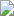 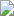 OBRAZAC POZIVA ZA ORGANIZACIJU VIŠEDNEVNE IZVANUČIONIČKE NASTAVE1.Podaci o školi:Upisati tražene podatke:Broj pozivaNaziv škole:Naziv škole: Drvodjeljska škola Drvodjeljska škola Drvodjeljska škola Drvodjeljska škola Drvodjeljska škola Drvodjeljska škola Drvodjeljska škola Drvodjeljska školaAdresa:Adresa: Savska 86 Savska 86 Savska 86 Savska 86 Savska 86 Savska 86 Savska 86 Savska 86Mjesto:Mjesto: Zagreb Zagreb Zagreb Zagreb Zagreb Zagreb Zagreb ZagrebE-adresa na koju se dostavlja poziv:E-adresa na koju se dostavlja poziv:drvoskolazg@gmail.com(čl. 13. st. 13.)drvoskolazg@gmail.com(čl. 13. st. 13.)drvoskolazg@gmail.com(čl. 13. st. 13.)drvoskolazg@gmail.com(čl. 13. st. 13.)drvoskolazg@gmail.com(čl. 13. st. 13.)drvoskolazg@gmail.com(čl. 13. st. 13.)drvoskolazg@gmail.com(čl. 13. st. 13.)drvoskolazg@gmail.com(čl. 13. st. 13.)2.Korisnici usluge su učenici:Korisnici usluge su učenici: 2d,2e,3ª,3b,3c,3r 2d,2e,3ª,3b,3c,3r 2d,2e,3ª,3b,3c,3r 2d,2e,3ª,3b,3c,3r 2d,2e,3ª,3b,3c,3rrazredarazredarazreda3.Tip putovanja:Tip putovanja:Uz planirano upisati broj dana i noćenja:Uz planirano upisati broj dana i noćenja:Uz planirano upisati broj dana i noćenja:Uz planirano upisati broj dana i noćenja:Uz planirano upisati broj dana i noćenja:Uz planirano upisati broj dana i noćenja:Uz planirano upisati broj dana i noćenja:Uz planirano upisati broj dana i noćenja:a) Škola u prirodia) Škola u prirodidanadanadanadananoćenjanoćenjanoćenjanoćenjab) Višednevna terenska nastavab) Višednevna terenska nastavadanadanadanadananoćenjanoćenjanoćenjanoćenjac) Školska ekskurzijac) Školska ekskurzija7 dana7 dana7 dana7 dana 6 noćenja 6 noćenja 6 noćenja 6 noćenjad) Posjetd) Posjetdanadanadanadananoćenjanoćenjanoćenjanoćenja4.OdredišteOdredišteUpisati područje, ime/imena države/država:Upisati područje, ime/imena države/država:Upisati područje, ime/imena države/država:Upisati područje, ime/imena države/država:Upisati područje, ime/imena države/država:Upisati područje, ime/imena države/država:Upisati područje, ime/imena države/država:Upisati područje, ime/imena države/država:a) Područje u Republici Hrvatskoja) Područje u Republici Hrvatskojb) Država/e u inozemstvub) Država/e u inozemstvu Španjolska , Lloret de Mar Španjolska , Lloret de Mar Španjolska , Lloret de Mar Španjolska , Lloret de Mar Španjolska , Lloret de Mar Španjolska , Lloret de Mar Španjolska , Lloret de Mar Španjolska , Lloret de Mar5.Planirano vrijeme realizacije(predložiti u okvirnom terminu od dva tjedna):Planirano vrijeme realizacije(predložiti u okvirnom terminu od dva tjedna): 20.8.2024.do 05.09.20245.Planirano vrijeme realizacije(predložiti u okvirnom terminu od dva tjedna):Planirano vrijeme realizacije(predložiti u okvirnom terminu od dva tjedna):DatumMjesecMjesecDatumDatumMjesecMjesecGodina6.Broj sudionika:Broj sudionika:Upisati broj:Upisati broj:Upisati broj:Upisati broj:Upisati broj:Upisati broj:Upisati broj:Upisati broj:a) Predviđeni broj učenikaa) Predviđeni broj učenika 115 115s mogućnošću odstupanja za tri učenikas mogućnošću odstupanja za tri učenikas mogućnošću odstupanja za tri učenikas mogućnošću odstupanja za tri učenikas mogućnošću odstupanja za tri učenikas mogućnošću odstupanja za tri učenikab) Predviđeni broj učiteljab) Predviđeni broj učitelja  8  8  8  8  8  8  8  8c) Očekivani broj gratis ponuda za učenikec) Očekivani broj gratis ponuda za učenike 3 3 3 3 3 3 3 37.Plan puta:Plan puta:Upisati traženo:Upisati traženo:Upisati traženo:Upisati traženo:Upisati traženo:Upisati traženo:Upisati traženo:Upisati traženo:Mjesto polaskaMjesto polaska Zagreb Zagreb Zagreb Zagreb Zagreb Zagreb Zagreb ZagrebImena mjesta (gradova i/ili naselja) koja se posjećuju:Imena mjesta (gradova i/ili naselja) koja se posjećuju: Verona, Cannes, Monte Carlo Verona, Cannes, Monte Carlo Verona, Cannes, Monte Carlo Verona, Cannes, Monte Carlo Verona, Cannes, Monte Carlo Verona, Cannes, Monte Carlo Verona, Cannes, Monte Carlo Verona, Cannes, Monte Carlo8.Vrsta prijevoza:Vrsta prijevoza:Traženo označiti s X ili dopisati kombinacije:Traženo označiti s X ili dopisati kombinacije:Traženo označiti s X ili dopisati kombinacije:Traženo označiti s X ili dopisati kombinacije:Traženo označiti s X ili dopisati kombinacije:Traženo označiti s X ili dopisati kombinacije:Traženo označiti s X ili dopisati kombinacije:Traženo označiti s X ili dopisati kombinacije:Autobus koji udovoljava zakonskim propisima za prijevoz a) učenikaAutobus koji udovoljava zakonskim propisima za prijevoz a) učenikab) Vlakb) Vlakc) Brodc) Brodd) Zrakoplovd) Zrakoplove) Kombinirani prijevoze) Kombinirani prijevoz Autobus i zrakoplov Autobus i zrakoplov Autobus i zrakoplov Autobus i zrakoplov Autobus i zrakoplov Autobus i zrakoplov Autobus i zrakoplov Autobus i zrakoplov9.Smještaj i prehrana:Smještaj i prehrana:Označiti s X ili dopisati traženo:Označiti s X ili dopisati traženo:Označiti s X ili dopisati traženo:Označiti s X ili dopisati traženo:Označiti s X ili dopisati traženo:Označiti s X ili dopisati traženo:Označiti s X ili dopisati traženo:Označiti s X ili dopisati traženo:a) Hostela) Hostelb) Hotel, ako je moguće:b) Hotel, ako je moguće:(X) 3 ili 4 zvjezdice(X) 3 ili 4 zvjezdice(X) 3 ili 4 zvjezdice(X) 3 ili 4 zvjezdice(X) 3 ili 4 zvjezdice(X) 3 ili 4 zvjezdice(X) 3 ili 4 zvjezdice(X) 3 ili 4 zvjezdice☐ bliže centru grada☐ bliže centru grada(Ime grada/gradova) Lloret de Mar(Ime grada/gradova) Lloret de Mar(Ime grada/gradova) Lloret de Mar(Ime grada/gradova) Lloret de Mar(Ime grada/gradova) Lloret de Mar(Ime grada/gradova) Lloret de Mar(Ime grada/gradova) Lloret de Mar(Ime grada/gradova) Lloret de Mar☐ izvan grada s mogućnošću korištenja javnog prijevoza☐ izvan grada s mogućnošću korištenja javnog prijevoza(Ime grada/gradova)(Ime grada/gradova)(Ime grada/gradova)(Ime grada/gradova)(Ime grada/gradova)(Ime grada/gradova)(Ime grada/gradova)(Ime grada/gradova)☐ nije bitna udaljenost od grada☐ nije bitna udaljenost od grada(Ime grada/gradova)(Ime grada/gradova)(Ime grada/gradova)(Ime grada/gradova)(Ime grada/gradova)(Ime grada/gradova)(Ime grada/gradova)(Ime grada/gradova)c) Pansionc) Pansiond) Prehrana na bazi polupansionad) Prehrana na bazi polupansionaDoručak i večeraDoručak i večeraDoručak i večeraDoručak i večeraDoručak i večeraDoručak i večeraDoručak i večeraDoručak i večerae) Prehrana na bazi punoga pansionae) Prehrana na bazi punoga pansionaDrugi zahtjevi vezano uz smještaj i/ili prehranu (npr. zaf)	učenike s teškoćama, zdravstvenim problemima ili posebnom prehranom i sl.)Drugi zahtjevi vezano uz smještaj i/ili prehranu (npr. zaf)	učenike s teškoćama, zdravstvenim problemima ili posebnom prehranom i sl.)10.U cijenu ponude uračunati:U cijenu ponude uračunati:Upisati traženo s imenima svakog muzeja, nacionalnog parka ili parka prirode, dvorca, grada, radionice i sl.:Upisati traženo s imenima svakog muzeja, nacionalnog parka ili parka prirode, dvorca, grada, radionice i sl.:Upisati traženo s imenima svakog muzeja, nacionalnog parka ili parka prirode, dvorca, grada, radionice i sl.:Upisati traženo s imenima svakog muzeja, nacionalnog parka ili parka prirode, dvorca, grada, radionice i sl.:Upisati traženo s imenima svakog muzeja, nacionalnog parka ili parka prirode, dvorca, grada, radionice i sl.:Upisati traženo s imenima svakog muzeja, nacionalnog parka ili parka prirode, dvorca, grada, radionice i sl.:Upisati traženo s imenima svakog muzeja, nacionalnog parka ili parka prirode, dvorca, grada, radionice i sl.:Upisati traženo s imenima svakog muzeja, nacionalnog parka ili parka prirode, dvorca, grada, radionice i sl.:a) Ulaznice zaa) Ulaznice za Akvarij Barcelona, Fundacio Salvador Dali, Botanički vrtImmersive tour/museum- fakultativno, Olimpijski muzej Akvarij Barcelona, Fundacio Salvador Dali, Botanički vrtImmersive tour/museum- fakultativno, Olimpijski muzej Akvarij Barcelona, Fundacio Salvador Dali, Botanički vrtImmersive tour/museum- fakultativno, Olimpijski muzej Akvarij Barcelona, Fundacio Salvador Dali, Botanički vrtImmersive tour/museum- fakultativno, Olimpijski muzej Akvarij Barcelona, Fundacio Salvador Dali, Botanički vrtImmersive tour/museum- fakultativno, Olimpijski muzej Akvarij Barcelona, Fundacio Salvador Dali, Botanički vrtImmersive tour/museum- fakultativno, Olimpijski muzej Akvarij Barcelona, Fundacio Salvador Dali, Botanički vrtImmersive tour/museum- fakultativno, Olimpijski muzej Akvarij Barcelona, Fundacio Salvador Dali, Botanički vrtImmersive tour/museum- fakultativno, Olimpijski muzejb) Sudjelovanje u radionicamab) Sudjelovanje u radionicama Ne Ne Ne Ne Ne Ne Ne Nec) Turističkog vodiča za razgled gradac) Turističkog vodiča za razgled gradaNe Ne Ne Ne Ne Ne Ne Ne 11.U cijenu uključiti i stavke putnog osiguranja od:U cijenu uključiti i stavke putnog osiguranja od:U cijenu uključiti i stavke putnog osiguranja od:U cijenu uključiti i stavke putnog osiguranja od:Traženo označiti s X ili dopisati (za br. 12):Traženo označiti s X ili dopisati (za br. 12):Traženo označiti s X ili dopisati (za br. 12):Traženo označiti s X ili dopisati (za br. 12):Traženo označiti s X ili dopisati (za br. 12):Traženo označiti s X ili dopisati (za br. 12):a) posljedica nesretnoga slučaja i bolesti na putovanju u inozemstvua) posljedica nesretnoga slučaja i bolesti na putovanju u inozemstvua) posljedica nesretnoga slučaja i bolesti na putovanju u inozemstvua) posljedica nesretnoga slučaja i bolesti na putovanju u inozemstvub) zdravstvenog osiguranja za vrijeme puta i boravka u inozemstvub) zdravstvenog osiguranja za vrijeme puta i boravka u inozemstvub) zdravstvenog osiguranja za vrijeme puta i boravka u inozemstvub) zdravstvenog osiguranja za vrijeme puta i boravka u inozemstvuc) otkaza putovanjac) otkaza putovanjac) otkaza putovanjac) otkaza putovanja Da Da Da Da Da Dad) troškova pomoći povratka u mjesto polazišta u slučaju nesreće i bolestid) troškova pomoći povratka u mjesto polazišta u slučaju nesreće i bolestid) troškova pomoći povratka u mjesto polazišta u slučaju nesreće i bolestid) troškova pomoći povratka u mjesto polazišta u slučaju nesreće i bolestie) oštećenja i gubitka prtljagee) oštećenja i gubitka prtljagee) oštećenja i gubitka prtljagee) oštećenja i gubitka prtljage Da Da Da Da Da Da12. Dostava ponuda:12. Dostava ponuda:12. Dostava ponuda:12. Dostava ponuda:12. Dostava ponuda:12. Dostava ponuda:12. Dostava ponuda:12. Dostava ponuda:12. Dostava ponuda:12. Dostava ponuda:12. Dostava ponuda:Rok dostave ponuda jeRok dostave ponuda je30.12. 2023. godine do 23:59 sati.30.12. 2023. godine do 23:59 sati.30.12. 2023. godine do 23:59 sati.30.12. 2023. godine do 23:59 sati.30.12. 2023. godine do 23:59 sati.30.12. 2023. godine do 23:59 sati.30.12. 2023. godine do 23:59 sati.30.12. 2023. godine do 23:59 sati.30.12. 2023. godine do 23:59 sati.Razmatranje ponuda održat će se u školi danaRazmatranje ponuda održat će se u školi danaRazmatranje ponuda održat će se u školi danaRazmatranje ponuda održat će se u školi danaRazmatranje ponuda održat će se u školi dana 17.1.2024. 17.1.2024. 17.1.2024. 17.1.2024. 19:10  19:10 